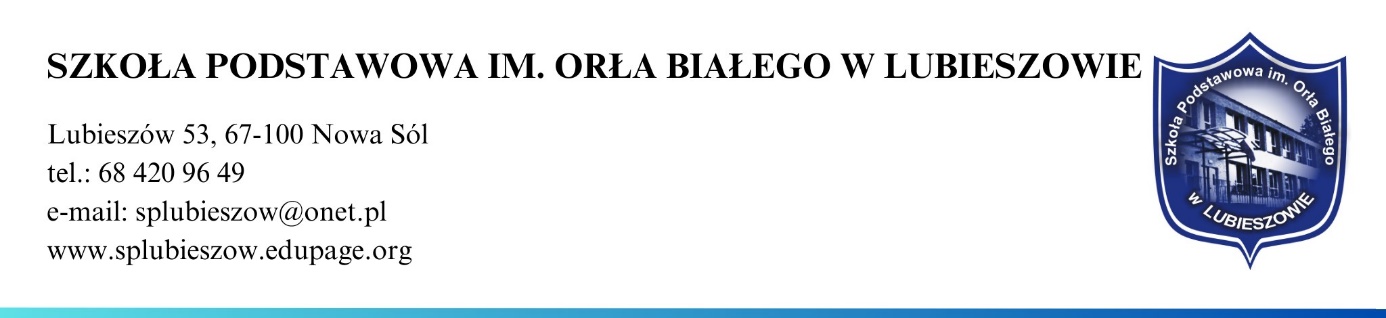 ZGŁOSZENIE/WNIOSEK O PRZYJĘCIE DO KL. I
ROK SZKOLNY …………/………...I. Dane osobowe dziecka1. Imię/imiona, nazwisko: …………………………………………………………………….2. Data i miejsce urodzenia: ……………………………………………………………….3. PESEL: 4. Adres zamieszkania: ……………………………………………………………...……….5. Adres zameldowania: ……………………………………………………………………...
6. Szkoła obwodowa: …………………………………………………………………………II. Dane rodziców/prawnych opiekunów dziecka1.Imię i nazwisko matki/prawnej opiekunki: ………………………………………….…….2. Telefon kontaktowy: ………………………………………………………….……..……..3. Imię i nazwisko ojca/prawnego opiekuna: …………………………………..….……….4. Telefon kontaktowy: …………………………………………………………..….………..III. Informacje dodatkowe Czy dziecko posiada orzeczenie lub opinię z Poradni Psychologiczno-Pedagogicznej?  TAK/NIE* Czy dziecko ma alergię? TAK/NIE*Czy dziecko choruje przewlekle lub przyjmuje stałe leki? TAK/NIE**niepotrzebne skreślićIV. Kryteria przyjęcia (dotyczy kandydatów spoza Gminy Nowa Sól)Jeżeli chcemy, aby komisja rekrutacyjna wzięła pod uwagę spełnianie danego kryterium, w kolumnie czwartej przy sformułowaniu kryterium, proszę napisać TAK i zgodnie z instrukcją w kolumnie trzeciej, dołączyć do wniosku dokumenty potwierdzające spełnianie tego kryterium. Dokumenty należy złożyć w oryginale, notarialnie poświadczonej kopii albo urzędowo poświadczonego odpisu lub wyciągu z dokumentów lub kopii poświadczonej za zgodność z oryginałem.Jeżeli chcemy, aby komisja rekrutacyjna wzięła pod uwagę spełnianie danego kryterium, w kolumnie czwartej przy sformułowaniu kryterium, proszę napisać TAK i zgodnie z instrukcją w kolumnie trzeciej, dołączyć do wniosku dokumenty potwierdzające spełnianie tego kryterium. Dokumenty należy złożyć w oryginale, notarialnie poświadczonej kopii albo urzędowo poświadczonego odpisu lub wyciągu z dokumentów lub kopii poświadczonej za zgodność z oryginałem.V. Oświadczenia rodziców/prawnych opiekunów dzieckaOŚWIADCZENIE DOTYCZACE TREŚCI ZGŁOSZENIA 
1. KRYTERIA USTAWOWE1. KRYTERIA USTAWOWE1. KRYTERIA USTAWOWE1. KRYTERIA USTAWOWEL.p.    KryteriumDokument potwierdzający spełnianie kryteriówZgłoszenie kryterium do oceny „Tak”1.Wielodzietność rodziny kandydata.Oświadczenie o wielodzietności rodziny kandydata.2.Niepełnosprawność kandydata.Orzeczenie o potrzebie kształcenia specjalnego wydane ze względu na niepełnosprawność, orzeczenie o niepełnosprawności lub o stopniu niepełnosprawności lub orzeczenie równoważne w rozumieniu przepisów ustawy z dnia 27 sierpnia 1997r. o rehabilitacji zawodowej i społecznej oraz zatrudnianiu osób niepełnosprawnych3.Niepełnosprawność jednego z rodziców kandydata.Orzeczenie o niepełnosprawności lub o stopniu niepełnosprawności lub orzeczenie równoważne w rozumieniu przepisów ustawy z dnia 27 sierpnia 1997r. o rehabilitacji zawodowej i społecznej oraz zatrudnianiu osób niepełnosprawnych4.Niepełnosprawność obojga rodziców kandydata.j.w.5.Niepełnosprawność rodzeństwa kandydata.j.w.6.Samotne wychowywanie kandydata w rodzinie.Prawomocny wyrok sądu rodzinnego orzekający rozwód lub separację lub akt zgonu oraz oświadczenie o samotnym wychowywaniu dziecka.7.Objęcie kandydata pieczą zastępczą.Dokument poświadczający objęcie dziecka pieczą zastępczą zgodnie z ustawą z dnia 9 czerwca 2011 r. o wspieraniu rodziny i systemie pieczy zastępczej II KRYTERIA OKREŚLONE PRZEZ ORGAN PROWADZĄCY (dot. postępowania uzupełniającego)II KRYTERIA OKREŚLONE PRZEZ ORGAN PROWADZĄCY (dot. postępowania uzupełniającego)II KRYTERIA OKREŚLONE PRZEZ ORGAN PROWADZĄCY (dot. postępowania uzupełniającego)II KRYTERIA OKREŚLONE PRZEZ ORGAN PROWADZĄCY (dot. postępowania uzupełniającego)L.p.    KryteriumDokument potwierdzający spełnianie kryteriówZgłoszenie kryterium do oceny „Tak”1.Dziecko obojga rodziców (opiekunów prawnych) /rodzica samotnie wychowującego dziecko pracujących / studiujących w systemie stacjonarnymDokumenty poświadczające zatrudnienie każdego z rodziców: zaświadczenie z zakładu pracy/ aktualny wpis świadczący o prowadzonej działalności gospodarczej/ zaświadczenie z uczelni informujące o stacjonarnym systemie studiów.2.Jeden z rodziców dziecka pracujeDokumenty poświadczające zatrudnienie – zaświadczenie z zakładu pracy.3.Rodzeństwo dziecka korzysta z wychowania przedszkolnego w tym przedszkoluOświadczenie o uczęszczaniu rodzeństwa do przedszkola.Wyrażam zgodę na:
(wpisać X we właściwą kratkę)TAKNIEWyrażam zgodę na przetwarzanie danych osobowych mojego dziecka oraz jego rodziców/opiekunów dla potrzeb edukacji szkolnej.Udział mojego dziecka w wycieczkach, koncertach, teatrzykach organizowanych przez szkołę.Umieszczanie na stronie internetowej, w prasie lub w innych mediach wizerunku mojego dziecka.Na udział mojego dziecka w badaniach przesiewowych pod kątem logopedycznym, prawidłowej lateralizacji oraz innych badań.Na udział w zajęciach wyrównawczych i terapeutyczno-logopedycznych po zakwalifikowaniu przez nauczyciela na podstawie opinii Poradni Psychologiczno-PedagogicznejUdział mojego dziecka w lekcjach religii.Kontrolę higieny osobistej mojego dziecka w przypadku zagrożenia wszawicą.Kontrolę jamy ustnej u stomatologa.Jestem świadoma/y odpowiedzialności karnej za złożenie fałszywego oświadczenia.Zobowiązuję się do informowania szkoły o wszelkich zmianach - nr telefonów, adresów oraz o chorobach i sytuacjach, które mogą mieć wpływ na bezpieczeństwo i funkcjonowanie dziecka w Szkole Podstawowej im. Orła Białego w Lubieszowie. Zobowiązuję się do przestrzegania postanowień Statutu szkoły.Lubieszów, dnia ……………………………           					………………………………………						Podpis rodzica/opiekuna prawnego       Do wniosku należy dołączyć dokumenty (jeżeli występują):Orzeczenie o potrzebie kształcenia specjalnego wydane ze względu na niepełnosprawność lub orzeczenie 
o niepełnosprawności lub o stopniu niepełnosprawności lub orzeczenie równoważne w rozumieniu przepisów ustawy z dnia 27 sierpnia 1997 r. o rehabilitacji zawodowej i społecznej oraz zatrudnianiu osób niepełnosprawnych lub opinię/orzeczenie wydane przez Poradnię Psychologiczno-Pedagogiczną;Zaświadczenie lekarskie potwierdzające alergię lub przewlekłą chorobę,Prawomocny wyrok Sądu Rodzinnego orzekający rozwód lub separację lub akt zgonu oraz oświadczenie 
o samotnym wychowywaniu dziecka oraz niewychowywaniu żadnego dziecka wspólnie z jego rodzicem,Dokument poświadczający objęcie dziecka pieczą zastępczą zgodnie z ustawą z dnia 9 czerwca 2011 r. 
o wspieraniu rodziny i systemie pieczy zastępczej.